GRABE, D.F. (ed.) 1970. Tetrazolium Testing Handbook for Agricultural Seeds. Contribution No. 29  
       to the Handbook on Seed Testing,  AOSA.   Plate III Tall Fescue

Photos:  R. P. Moore

Upper left: 
First seed - Germinable.  Embryo entirely stained.
Second seed - Germinable. Slight deterioration in embryo axis.
Third seed - Germinable.  Slight deterioration in embryo axis.
Fourth seed - Germinable.  Embryo entirely stained.

Upper right:
First seed - Non-germinable.  Radicle and plumule unstained.
Second seed - Germinable.  Embryo completely stained.  Seed is slightly immature.
Third seed - Germinable.  Embryo completely stained.
Fourth seed - Germinable.  Embryo completely stained.

Lower left:
First seed -  Non germinable.  Embryo completely unstained.
Second seed - Non-germinable.  Embryo poorly developed.
Third seed - Non-germinable.  Embryonic axis and lower part of scutellum unstained.
Fourth seed - Germinable.  Embryo completely stained. 

Lower right: 
First seed - Non-germinable.  Embryo completely unstained, immature.
Second seed - Non-germinable.  Embryo poorly developed, unstained. 
Third seed - Non-germinable.  Plumule and lower half of embryo unstained.
Fourth seed - Germinable.

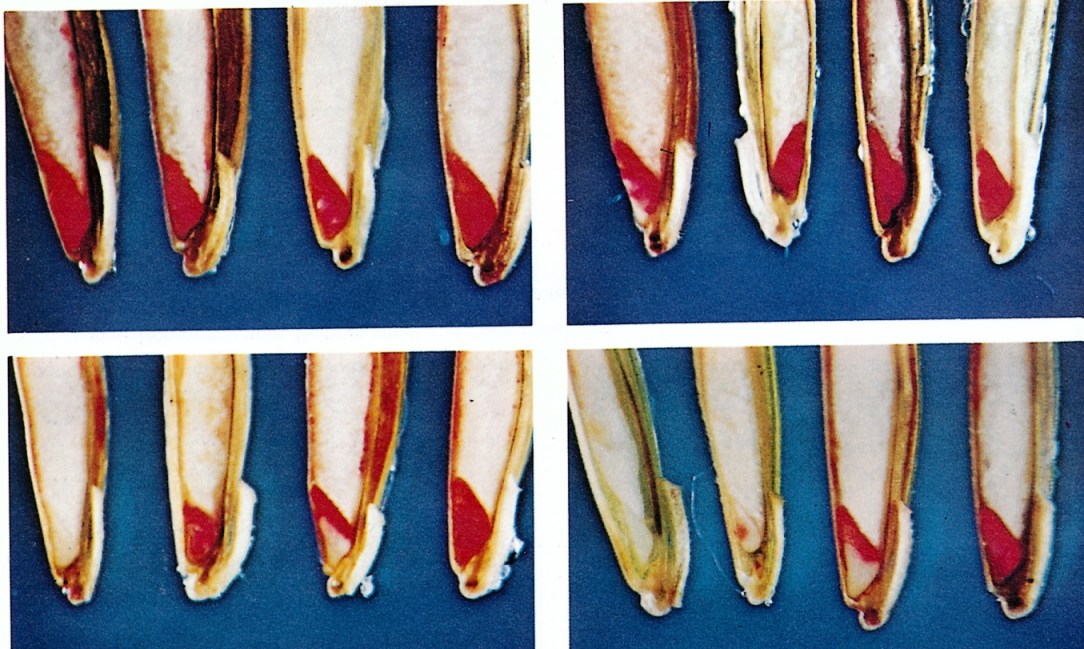 